«О реализации комплекса мер по созданию условий для занятий спортом»           В соответствии с постановлением Правительства Свердловской области от 22.04.2014 г. № 308-ПП «О реализации комплекса мероприятий по созданию в общеобразовательных организациях, расположенных в сельской местности, условий для занятий физической культурой и спортом в Свердловской области в 2014 году за счёт субсидии, полученной из федерального бюджета в 2014 году» (в редакции постановления Правительства Свердловской области от 22.04.2014 № 424-ПП), постановлением администрации Слободо-Туринского муниципального района «Об утверждении комплекса мероприятий по созданию в общеобразовательных организациях условий для занятий физической культурой и спортом в муниципальном образовании Слободо-Туринский муниципальный район в 2014 году за счёт субсидии, полученной из федерального бюджета в 2014 году»,ПОСТАНОВЛЯЮ:Руководителю МКОУ «Слободо-Туринская СОШ № 2»  Жолобовой И.Н. в срок до 15 ноября 2014 года обеспечить выполнение следующих мероприятий:   1) проведение капитального ремонта спортивного зала в соответствии с утверждённой сметой на сумму в размере 557 725,0 (пятьсот пятьдесят семь тысяч семьсот двадцать пять) рублей;  2) оснащение спортивным инвентарём и оборудованием в размере 100 000 (сто тысяч) рублей в соответствии с утверждённым перечнем спортивного инвентаря.В целях обеспечения безопасности обучающихся ремонтные работы осуществить в каникулярное время.Контроль исполнения настоящего постановления оставляю за собой.И.о. начальника Слободо-Туринского МОУО:                           Л.Г. Белых С постановлением ознакомлена:                                                    И.Н.Жолобова   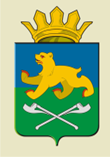 СЛОБОДО-ТУРИНСКИЙ МУНИЦИПАЛЬНЫЙ ОТДЕЛУПРАВЛЕНИЯ ОБРАЗОВАНИЕМ                                П О С Т А Н О В Л Е Н И ЕСЛОБОДО-ТУРИНСКИЙ МУНИЦИПАЛЬНЫЙ ОТДЕЛУПРАВЛЕНИЯ ОБРАЗОВАНИЕМ                                П О С Т А Н О В Л Е Н И Еот 12.09.2014  № 106-д   с. Туринская Слобода